ПРЕДИСЛОВИЕМеждународный союз электросвязи (МСЭ) является специализированным учреждением Организации Объединенных Наций в области электросвязи и информационно-коммуникационных технологий (ИКТ). Сектор стандартизации электросвязи МСЭ (МСЭ-Т) – постоянный орган МСЭ. МСЭ-Т отвечает за изучение технических, эксплуатационных и тарифных вопросов и за выпуск Рекомендаций по ним с целью стандартизации электросвязи на всемирной основе.На Всемирной ассамблее по стандартизации электросвязи (ВАСЭ), которая проводится каждые четыре года, определяются темы для изучения исследовательскими комиссиями МСЭ-Т, которые, в свою очередь, вырабатывают Рекомендации по этим темам. Утверждение рекомендаций МСЭ-Т осуществляется в соответствии с процедурой, изложенной в Резолюции 1 ВАСЭ.В некоторых областях информационных технологий, которые входят в компетенцию МСЭ-Т, необходимые стандарты разрабатываются на основе сотрудничества с ИСО и МЭК.  ITU  2016Все права сохранены. Ни одна из частей данной публикации не может быть воспроизведена с помощью каких бы то ни было средств без предварительного письменного разрешения МСЭ.РЕЗОЛЮЦИя 87  (Хаммамет, 2016 г.)Участие Сектора стандартизации электросвязи МСЭ в регулярном рассмотрении и пересмотре Регламента международной электросвязи (Хаммамет, 2016 г.)Всемирная ассамблея по стандартизации электросвязи (Хаммамет, 2016 г.),напоминаяa)	Статью 25 Устава МСЭ о всемирных конференциях по международной электросвязи (ВКМЭ);b)	пункт 48 Статьи 3 Конвенции МСЭ о других конференциях и ассамблеях;c)	Резолюцию 4 (Дубай, 2012 г.) ВКМЭ о регулярном рассмотрении Регламента международной электросвязи (РМЭ);d)	Резолюцию 146 (Пересм. Пусан, 2014 г.) Полномочной конференции о регулярном рассмотрении и пересмотре РМЭ;e)	Резолюцию 1379 Совета о Группе экспертов по Регламенту международной электросвязи (ГЭ-РМЭ),признавая, a)	что, как указано в Резолюции 146 (Пересм. Пусан, 2014 г.), Сектор стандартизации электросвязи МСЭ (МСЭ-Т) проводит основную часть работы, относящейся к РМЭ;b)	важность вклада исследовательских комиссий МСЭ-Т в процесс представления вкладов МСЭ-Т в ГЭ-РМЭ, в соответствующих случаях и при необходимости, учитывая, a)	что МСЭ-Т играет важную роль в решении новых и возникающих вопросов, включая те вопросы, которые появляются в результате изменения глобальной среды международной электросвязи/информационно-коммуникационных технологий;b)	что все Государства-Члены, а также Члены Сектора МСЭ-Т, должны иметь возможность внести вклад в дальнейшую работу по РМЭ,решает поручить Директору Бюро стандартизации электросвязи1	принять необходимые меры в рамках своей сферы компетенции для полного выполнения Резолюции 146 (Пересм. Пусан, 2014 г.) и Резолюции 1379 Совета;2	представить результаты этой деятельности ГЭ-РМЭ,поручает Консультативной группе по стандартизации электросвязипредставлять Директору Бюро стандартизации электросвязи консультации в соответствии с Резолюцией 146 (Пересм. Пусан, 2014 г.) и Резолюцией 1379 Совета,предлагает Государствам-Членам и Членам Сектораучаствовать в выполнении настоящей Резолюции и вносить свой вклад в ее выполнение. 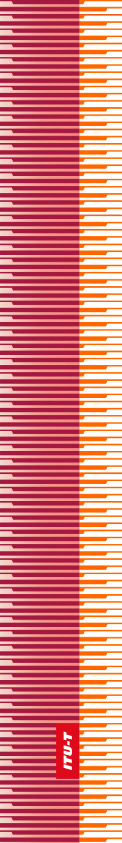 Международный союз электросвязиМеждународный союз электросвязиМеждународный союз электросвязиМСЭ-ТСЕКТОР СТАНДАРТИЗАЦИИ
ЭЛЕКТРОСВЯЗИ МСЭСЕКТОР СТАНДАРТИЗАЦИИ
ЭЛЕКТРОСВЯЗИ МСЭВСЕМИРНАЯ АССАМБЛЕЯ ПО СТАНДАРТИЗАЦИИ ЭЛЕКТРОСВЯЗИ 
Хаммамет, 25 октября – 3 ноября 2016 годаВСЕМИРНАЯ АССАМБЛЕЯ ПО СТАНДАРТИЗАЦИИ ЭЛЕКТРОСВЯЗИ 
Хаммамет, 25 октября – 3 ноября 2016 годаВСЕМИРНАЯ АССАМБЛЕЯ ПО СТАНДАРТИЗАЦИИ ЭЛЕКТРОСВЯЗИ 
Хаммамет, 25 октября – 3 ноября 2016 годаВСЕМИРНАЯ АССАМБЛЕЯ ПО СТАНДАРТИЗАЦИИ ЭЛЕКТРОСВЯЗИ 
Хаммамет, 25 октября – 3 ноября 2016 годаРезолюция 87 – Участие Сектора стандартизации электросвязи МСЭ в регулярном рассмотрении и пересмотре Регламента международной электросвязиРезолюция 87 – Участие Сектора стандартизации электросвязи МСЭ в регулярном рассмотрении и пересмотре Регламента международной электросвязиРезолюция 87 – Участие Сектора стандартизации электросвязи МСЭ в регулярном рассмотрении и пересмотре Регламента международной электросвязиРезолюция 87 – Участие Сектора стандартизации электросвязи МСЭ в регулярном рассмотрении и пересмотре Регламента международной электросвязи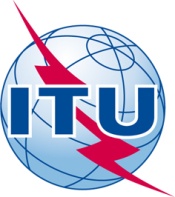 